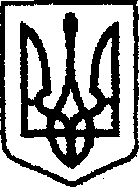 У К Р А Ї Н Ачернігівська обласна державна адміністраціяУПРАВЛІННЯ  КАПІТАЛЬНОГО БУДІВНИЦТВАН А К А З від 04.05.2020 р.		                      Чернігів		                            № 93  Про внесення змін до наказу начальника Управління від 09.01.2020 №8Відповідно до Закону України «Про доступ до публічної інформації», Інструкції з діловодства, затвердженої розпорядженням голови Чернігівської облдержадміністрації від 07.08.2019 №464 та у зв’язку з кадровими змінаминаказую:1. Внести зміни в п.2 наказу начальника Управління капітального будівництва Чернігівської обласної державної адміністрації від 09.01.2020 №8 «Про відповідальних за діловодство та контроль за виконанням документів» затвердивши: 1.1. Виключення зі списку відповідальних за діловодство та контроль за виконанням документів:Ткаченко Ю., головного спеціаліста відділу з питань управління персоналом – у відділі з питань управління персоналом;Сергієнко І., провідного інженера відділу розвитку мережі автомобільних доріг – у відділі технічного контролю автомобільних доріг;Ендоурову Ю., головного спеціаліста сектору юридичного забезпечення – у секторі юридичного забезпечення.1.2. Включення до списку відповідальних за діловодство та контроль за виконанням документів:Ткаченко Ю., головного спеціаліста сектору юридичного забезпечення – у секторі юридичного забезпечення;Опалєву І., провідного спеціаліста відділу з питань управління персоналом – у відділі з питань управління персоналом;Карпенка В., провідного інженера відділу технічного контролю автомобільних доріг – у відділі технічного контролю автомобільних доріг. 2. Контроль за виконанням наказу залишаю за собою. В.о. начальника                                                                        Наталія КОВАЛЬЧУК